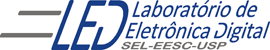 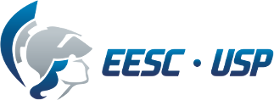 Departamento de Engenharia Elétrica e de ComputaçãoSEL 606 – Lab. de Sistemas DigitaisProf. Dr. Maximiliam LuppeKollins Gabriel LimaPRÁTICA Nº1“Circuitos Combinacionais”ProblemaImplementar uma ULA de 4 bits utilizando componentes discretos.IntroduçãoAproveitando­se da natureza prática da disciplina SEL 606 – Laboratório de Sistemas Digitais e visando proporcionar aos alunos uma experiência mais ativa no laboratório, será adotada a metodologia de solução de problemas (PBL ­ Problem­Based Learning) ao longo das práticas.O PBL consiste em apresentar o aluno um problema como não resolvido, de modo que este busque as informações necessárias para as causas e para as soluções do problema. O aluno poderá utilizar todo o conhecimento adquirido ao longo das demais disciplinas relacionadas (Sistemas Digitais, Organização de Computadores, etc.), colocando­os em prática. Para a disciplina SEL 606, o problema central será a construção de um processador MIPS simples, versão multiciclo.O MIPS (Microprocessor Without Interlocked Pipeline Stages) é um processador com conjunto de instrução reduzido (RISC). Um esquemático simples do caminho de dados para a versão multiciclo pode ser visto na figura 1. Nesta primeira parte do curso, estaremos interessados apenas na Unidade Lógica (ULA). A ULA, assim como o banco de registradores e a unidade de controle, é um dos componentes centrais do processador. Sua função é realizar operações aritméticas (soma, subtração, etc.) e lógicas (AND, OR, etc.) entre dois operandos. Seu barramento de dados é, em algumas classificações, utilizado para discriminar o tipo de arquitetura: 8 bits, 16 bis, 32 bits, etc.Sob o ponto de vista de Sistemas Digitais, a ULA é um circuito combinacional que realiza operações aritméticas (normalmente soma e subtração) e operações lógicas (AND, OR, NOT) entre dois operadores de N bits, resultando noutro operador de N bits e alguns sinais adicionais, como flags de zero, sinal negativo, carry, overflow, etc.Sua estrutura, basicamente combinacional, e é formada, além dos circuitos que realizam as operações lógico-aritméticas, por circuitos que selecionam qual resultado será enviado para a saída (um multiplexador, por exemplo). Operações mais complexas, como multiplicação, divisão, deslocamento, rotação e operações em ponto flutuante também são possíveis de serem implementadas.O desenvolvimento da ULA se dará em três partes. Na primeira parte será feito um levantamento do custo de uma ULA levando em consideração o uso de componentes TTL para a sua implementação. Na segunda parte, a mesma será implementada em esquemático, utilizando os componentes selecionados na etapa anterior. Na terceira etapa será realizada a apresentação do circuito implementado e seu devido funcionamento.Para a primeira parte, deverá ser levada em consideração a seguinte tabela de funcionamento:Tabela - Conjunto de operações da ULAOnde ALU_Control2:0 são três sinais de controle, que selecionam a operação que a ULA realizará, A e B são os dois operando de entrada e SLT significa Set if Less Than, ou seja, calcula A – B e retorna todos os (N-1) bits mais significativos, iguais a 0, concatenado com o bit mais significativo da subtração, que indica o sinal do valor: 0 – positivo; 1 – negativo (Tabela 2).Tabela  - Resultado da operação SLTDepartamento de Engenharia Elétrica e de ComputaçãoSEL 606 – Lab. de Sistemas DigitaisProf. Dr. Maximiliam LuppeKollins Gabriel LimmaFOLHA DE RESPOSTAS: PRÁTICA Nº1“Circuitos Combinacionais”DATA: NOMES:                                                                                                       Nº USPApresentar o custo total, circuito lógico e lista de materiais para implementar uma ULA de 4 bits que tenha como saída, além do resultado descrito na Tabela 1, um flag de zero.Figura  - Proposta de uma ULA para o problema proposto. Considerar N=4.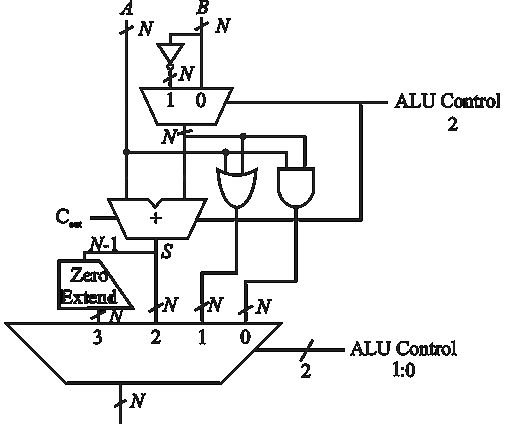 ALU_Control2:0Função000A and B001A or B010A + B011Não usado100A and not B101A or not B110A – B111SLTSLTSLTA > BA < B00000001